Gen Ed Assessment Subcommittee MEETING AGENDA 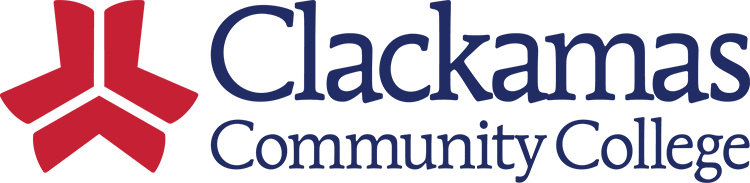 Date: November 22, 2022| Time: 3:30-4:30PM | Location: ZOOM https://clackamas.zoom.us/j/95943025245  | Recorder: Elizabeth Carney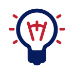         COMMITMENTS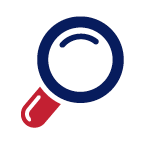         COMMITMENTS        COMMITMENTS        COMMITMENTS        COMMITMENTS        COMMITMENTS        COMMITMENTS        COMMITMENTS        COMMITMENTS       Date     Who  What  What  WhatCommitted ToCommitted ToWhenWhen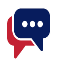          Topic/Item         Topic/Item         Topic/ItemFacilitator Allotted TimeAllotted TimeKey Points Provide 50 words or less on expected outcomeKey Points Provide 50 words or less on expected outcomeCategoryAccreditation next stepsAccreditation next stepsAccreditation next stepsElizabeth5 min5 minTimeline/plans for finishing the report (due Feb. 6) and prepping for the evaluation visit (April 3-5)What sort of prep, questions, concerns come to mind regarding the visit?Timeline/plans for finishing the report (due Feb. 6) and prepping for the evaluation visit (April 3-5)What sort of prep, questions, concerns come to mind regarding the visit? Discussion Decision Advocacy InformationDiscuss the Year Seven accreditation report current draftDiscuss the Year Seven accreditation report current draftDiscuss the Year Seven accreditation report current draftElizabeth45 min45 minDiscuss the Year Seven accreditation report current draft, online here.  We also have a progress report on related instruction assessment, online here.  Notes about reviewing:For the main Year Seven report, we’ll discuss Standards 1.C.2 through 1.C.7 with particular focus on 1.C.6. which is about general education assessment (see the table of contents—you can hover and click right to that place in the document).Don’t worry overmuch about wordsmithing at this point. The feedback I’m looking for at this stage is more about “this concept feels underdeveloped,” and less about word choice and punctuation.The rubrics from the NWCCU Accreditation Handbook may be a useful reference point, in identifying what (if any) concepts need additional oomph in our draft. I’ve attached those excerpted pages from the Handbook to this email.Please use “Insert a Comment” to leave your feedback, or use the Google Doc “Suggesting” mode to add new language within the draft itself. Discussion Questions:What seems effective?What could be improved?Questions? Points of confusion?Discuss the Year Seven accreditation report current draft, online here.  We also have a progress report on related instruction assessment, online here.  Notes about reviewing:For the main Year Seven report, we’ll discuss Standards 1.C.2 through 1.C.7 with particular focus on 1.C.6. which is about general education assessment (see the table of contents—you can hover and click right to that place in the document).Don’t worry overmuch about wordsmithing at this point. The feedback I’m looking for at this stage is more about “this concept feels underdeveloped,” and less about word choice and punctuation.The rubrics from the NWCCU Accreditation Handbook may be a useful reference point, in identifying what (if any) concepts need additional oomph in our draft. I’ve attached those excerpted pages from the Handbook to this email.Please use “Insert a Comment” to leave your feedback, or use the Google Doc “Suggesting” mode to add new language within the draft itself. Discussion Questions:What seems effective?What could be improved?Questions? Points of confusion? Discussion Decision Advocacy Information         FUTURE AGENDA ITEMS FOR MEETINGS         FUTURE AGENDA ITEMS FOR MEETINGS         FUTURE AGENDA ITEMS FOR MEETINGS         FUTURE AGENDA ITEMS FOR MEETINGS         FUTURE AGENDA ITEMS FOR MEETINGSTopic/ItemFacilitatorKey Points  Provide 50 words or less on expected outcomeKey Points  Provide 50 words or less on expected outcomeCategory Discussion Decision Advocacy Information	       Upcoming Meeting Dates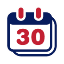 Start TimeEnd time		Location			Location	MEMBERSMartha Bailey, Jennifer Bown, Nora Brodnicki, Elizabeth Carney, Kari Hiatt, Derek Lougee Margaret Mallat, Kelly Mercer, Dave Mount, Sharon Parker, John Phelps, Lisa Reynolds, MaryJean Williams  rt time	Location	Martha Bailey, Jennifer Bown, Nora Brodnicki, Elizabeth Carney, Kari Hiatt, Derek Lougee Margaret Mallat, Kelly Mercer, Dave Mount, Sharon Parker, John Phelps, Lisa Reynolds, MaryJean Williams  rt time	Location	Martha Bailey, Jennifer Bown, Nora Brodnicki, Elizabeth Carney, Kari Hiatt, Derek Lougee Margaret Mallat, Kelly Mercer, Dave Mount, Sharon Parker, John Phelps, Lisa Reynolds, MaryJean Williams  rt time	Location	Martha Bailey, Jennifer Bown, Nora Brodnicki, Elizabeth Carney, Kari Hiatt, Derek Lougee Margaret Mallat, Kelly Mercer, Dave Mount, Sharon Parker, John Phelps, Lisa Reynolds, MaryJean Williams  rt time	Location	